Si votre activité reçoit uniquement du financement de Téléfilm Canada, svp remplir seulement la Grille 1.Si votre activité reçoit du financement du Fonds des talents et Téléfilm, svp remplir seulement la Grille 2. 
(vous en serez informé)
GRILLE 1 – TÉLÉFILM CANADA
NOTE : Téléfilm devra préalablement approuver le contenu et la conception de tout matériel de communication.* Téléfilm se réserve le droit d’exiger cet élément de visibilité lorsque le soutien de Téléfilm est inférieur à 25 000 $.Si votre activité reçoit uniquement du financement de Téléfilm Canada, svp remplir seulement la Grille 1.Si votre activité reçoit du financement du Fonds des talents et de Téléfilm, svp remplir seulement la Grille 2.
(vous en serez informé)GRILLE 2 – FONDS DES TALENTS ET TÉLÉFILMNOTE : Téléfilm devra préalablement approuver le contenu et la conception de tout matériel de communication.Veuillez svp nous transmettre des images numériques et fichiers PDF des éléments promotionnels de votre activité qui mettaient en valeur le Fonds des talents (mention ou logo).
* Téléfilm se réserve le droit d’exiger cet élément de visibilité lorsque le soutien de Téléfilm est inférieur à 25 000 $.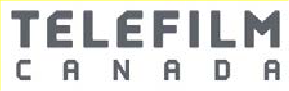 Grille de visibilité pour les activitésProgramme de promotionNom de l’activité : Date de l’activité :Nom du requérant : Date du jour : ÉLÉMENTS DE VISIBILITÉ REQUISDÉTAILS (emplacement, quantités, exemples, etc)
À remplir après la tenue de l’activitéLOGO ET MENTIONS DE TÉLÉFILM - Dans toutes les communications officielles et externes (verbales, écrites, électroniques, etc). La taille et la position du logo traduisant l’importance relative de Téléfilm parmi les partenaires.LOGO ET MENTIONS DE TÉLÉFILM - Dans toutes les communications officielles et externes (verbales, écrites, électroniques, etc). La taille et la position du logo traduisant l’importance relative de Téléfilm parmi les partenaires.Logo sur les affichesLogo sur le site Web (et lien vers le site Téléfilm)Logo sur le(s) catalogue/programme/invitationsLogo sur les communiquésMot de la direction dans le catalogue/programmePublicité dans le catalogue/programmeOccasion d’allocution de Téléfilm (lors de conférence de presse, réception, événement, etc)Mention du soutien de Téléfilm lors de conférence de presse/événementsMention du soutien Téléfilm sur les médias sociauxBannière WebBande-annonce
(diffusée à l’ouverture/clôture, avant les projections et autres événements, ateliers ou panels pertinents)Bannière auto-portanteAccès aux événements clés
Billets ou laissez-passer à négocier préalablement avec TéléfilmÉLÉMENTS DE VISIBILITÉ SUPPLÉMENTAIRES
Si le soutien est > ou = à 25 000$*DÉTAILSOccasions de visibilité ciblée
Proposer des occasions de visibilité adaptées aux objectifs de Téléfilm (ex : promotion du talent et du contenu canadiens multi-écrans).Mention du soutien de Téléfilm dans les entrevues médiasOccasion de citation dans le communiqué IMPACT– Quel a été l’impact du financement octroyé par Téléfilm sur votre activité? (Décrire en 2-3 lignes)
IMPACT– Quel a été l’impact du financement octroyé par Téléfilm sur votre activité? (Décrire en 2-3 lignes)
Grille de visibilité pour les activitésProgramme de promotionNom de l’activité : Date de l’activité : Nom du requérant : Date du jour :  ÉLÉMENTS DE VISIBILITÉ REQUISDÉTAILS (emplacement, exemples, etc)
À remplir après la tenue de l’activitéDONNÉES À PRÉCISERLOGO ET MENTIONS DE TÉLÉFILM ET DU FONDS DES TALENTSDans toutes les communications officielles et externes (verbales, écrites, électroniques ou autres). La taille et la position du logo traduisant l’importance relative de Téléfilm et du Fonds des talents parmi les partenaires.LOGO ET MENTIONS DE TÉLÉFILM ET DU FONDS DES TALENTSDans toutes les communications officielles et externes (verbales, écrites, électroniques ou autres). La taille et la position du logo traduisant l’importance relative de Téléfilm et du Fonds des talents parmi les partenaires.LOGO ET MENTIONS DE TÉLÉFILM ET DU FONDS DES TALENTSDans toutes les communications officielles et externes (verbales, écrites, électroniques ou autres). La taille et la position du logo traduisant l’importance relative de Téléfilm et du Fonds des talents parmi les partenaires.Logo sur les affichesQuantité imprimée :Logo sur le site Web (et lien vers le site Telefilm/Fonds des talents)Nombre de visites sur la/les page(s) :Logo sur le(s) catalogues/
programmes/invitationsNombre de copies :Logo sur les communiquésNombre de destinataires :Mot de la direction dans le catalogue/programmeNombre de copies :Publicité dans le catalogue/programmeNombre de copies :Occasion d’allocution de Téléfilm (lors de conférence de presse, réception, événement, etc)Taille de l’auditoire :Mention du soutien de Téléfilm lors de conférence de presse, réception, événement, etcTaille de l’auditoire :Mention du soutien de Téléfilm sur les médias sociauxNombre d’impressions/vues :Bannière WebNombre impressions/clics :Bande-annonce
(diffusée à l’ouverture/clôture, avant les projections et autre événements, ateliers ou panels pertinents)Taille de l’auditoire :Bannière auto-portanteNombre de visiteurs :Accès aux événements clés
Billets ou laissez-passer à négocier préalablement avec TéléfilmNombre de billets reçus :ÉLÉMENTS DE VISIBILITÉ SUPPLÉMENTAIRES
Si le soutien de Téléfilm/Fonds des talents est > ou = à 25 000$*DÉTAILSDONNÉES À PRÉCISEROccasions de visibilité ciblée
Proposer des occasions de visibilité adaptées aux objectifs de Téléfilm (promotion du talent et du contenu canadiens multi- écrans).*Selon le casMention du soutien de Téléfilm dans les entrevues médiasAuditoire ou lectorat :Occasion de citation dans le communiqué Nombre de destinataires :AUTRE*Selon le cas
IMPACT– Quel a été l’impact du financement octroyé par Téléfilm et le Fonds des talents sur votre activité? (Décrire en 2-3 lignes)
IMPACT– Quel a été l’impact du financement octroyé par Téléfilm et le Fonds des talents sur votre activité? (Décrire en 2-3 lignes)
IMPACT– Quel a été l’impact du financement octroyé par Téléfilm et le Fonds des talents sur votre activité? (Décrire en 2-3 lignes)
